COMBINADO PUNTA CANA & SANTO DOMINGO 2024 – WINGOINCLUYE (Por Persona)• Tiquete aéreo ida y regreso Wingo.• Impuestos del tiquete.• 1 Morral o cartera (40x35x25 cm) el cual debe caber debajo del asiento del avión.• Maleta de bodega de 23 Kg.• Traslado aeropuerto SDQ – Hotel PUJ – Hotel SDQ – aeropuerto SDQ.• 3 noches de alojamiento en el hotel elegido en Punta Cana.• Alimentación todo incluido (desayunos, almuerzos y cenas).• Snacks entre comidas.• Bebidas y licores ilimitados (+18).• Shows de entretenimiento diurno y nocturno.• Toallas para la playa y las piscinas.• Deportes acuáticos NO motorizados.• 2 noches de alojamiento en el hotel elegido en Santo Domingo.• Alimentación 2 desayunos.• Tarjeta de asistencia médica para menores de 85 años.• Propinas e impuestos hoteleros.• City tour con almuerzo en Santo Domingo.NO INCLUYE (Por Persona)• Excursiones no estipuladas.• Gastos no estipulados.TERMINOS Y CONDICIONES• Reserva hasta agotar existencia• Se consideran niños de 2 a 11 años• Aplica suplementos para otras fechas• Los precios mencionados son condicionales hasta el momento que se confirme la reserva• Estas tarifas pueden variar si se cambian hoteles, fechas de viaje, servicios, número de integrantes y temporadas especiales, en estos casos pueden aplicar suplementosTarifas vigentes para reservas hasta el 30 Abril 2024.Itinerarios sujetos a cambios operacionales por parte de aerolínea Wingo.OCCIDENTAL CARIBE (4*) & NOVUS PLAZA HODELPA (3*)OCCIDENTAL CARIBE (4*)
Ubicado en Punta Cana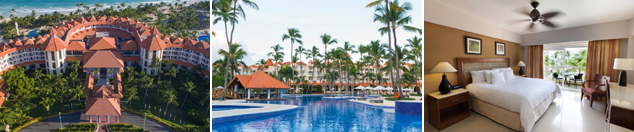 NOVUS PLAZA HODELPA (3*)
Ubicado en Santo Domingo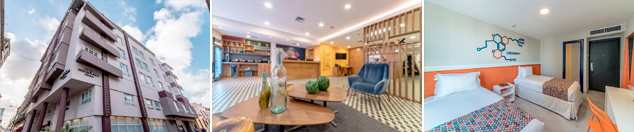 Precio por persona en Dólares Americanos.SUNSCAPE COCO PUNTA CANA (4*) & HODELPA CARIBE COLONIAL (3*)SUNSCAPE COCO PUNTA CANA (4*)
Ubicado en Punta Cana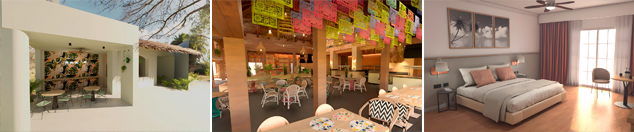 HODELPA CARIBE COLONIAL (3*)
Ubicado en Santo Domingo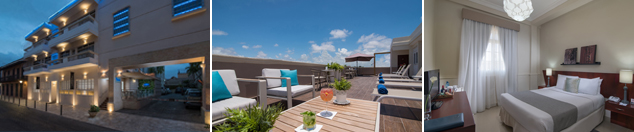 Precio por persona en Dólares Americanos.GRAND PALLADIUM PUNTA CANA (5*) & DOMINICAN FIESTA HOTEL & CASINO (4*)GRAND PALLADIUM PUNTA CANA (5*)
Ubicado en Punta Cana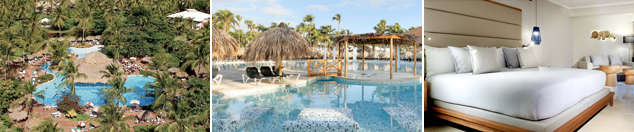 DOMINICAN FIESTA HOTEL & CASINO (4*)
Ubicado en Santo Domingo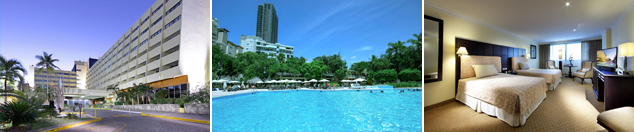 Precio por persona en Dólares Americanos.GRAND BAVARO PRINCESS (5*) & BARCELÓ SANTO DOMINGO (4*)GRAND BAVARO PRINCESS (5*)
Ubicado en Punta Cana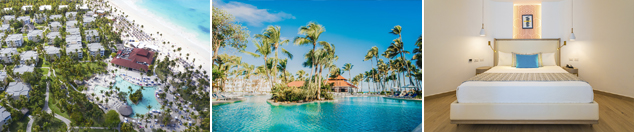 BARCELÓ SANTO DOMINGO (4*)
Ubicado en Santo Domingo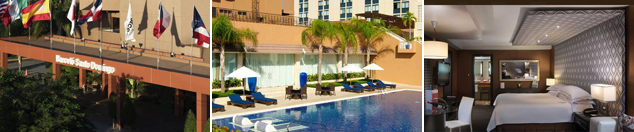 Precio por persona en Dólares Americanos.PARA TENER EN CUENTA• Alojamiento pago en dólares americanos.• Tarifas e impuestos sujetos a cambios sin previo aviso.• En caso de no SHOW se aplica penalidad del 100 % sobre el valor del paquete.• Para viajar se requiere pasaporte con vigencia mínima de 6 meses, cédula de ciudadanía original.• Es importante que este en el aeropuerto como mínimo con cuatro (4) horas antes de la salida del vuelo.• El tiquete después de emitido NO es reembolsable, NO es endosable, y aplican penalidades que la aerolínea disponga.• Para adultos mayores de 85 años y hasta 99 años el valor de suplemento por asistencia médica es de Usd 2 dólares diarios• Para menores de edad deben presentar pasaporte, registro civil de nacimiento y permiso autenticado en notaria por los padres.La mayoría de habitaciones cuentan con cama doble o matrimonial 125cm ancho X 180cm largo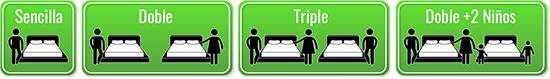 VIGENCIASENCILLADOBLETRIPLENIÑO (2-11)23 MAY AL 28 MAY 2024 (5N)U$ 1.289U$ 1.085U$ 1.039*U$ 88906 JUN AL 11 JUN 2024 (5N)U$ 1.309U$ 1.109U$ 1.065U$ 90927 JUN AL 02 JUL 2024 (5N)U$ 1.309U$ 1.109U$ 1.065U$ 90918 JUL AL 23 JUL 2024 (5N)U$ 1.345U$ 1.129U$ 1.079U$ 91901 AGO AL 06 AGO 2024 (5N)U$ 1.345U$ 1.129U$ 1.079U$ 91915 AGO AL 20 AGO 2024 (5N)U$ 1.289U$ 1.085U$ 1.039*U$ 88905 SEP AL 10 SEP 2024 (5N)U$ 1.289U$ 1.085U$ 1.039*U$ 88926 SEP AL 01 OCT 2024 (5N)U$ 1.289U$ 1.085U$ 1.039*U$ 88903 OCT AL 08 OCT 2024 (5N)U$ 1.309U$ 1.109U$ 1.065U$ 90917 OCT AL 22 OCT 2024 (5N)U$ 1.289U$ 1.085U$ 1.039*U$ 889VIGENCIASENCILLADOBLETRIPLE1ER NIÑO (2-11)23 MAY AL 28 MAY 2024 (5N)U$ 1.419U$ 1.139U$ 1.109U$ 76906 JUN AL 11 JUN 2024 (5N)U$ 1.445U$ 1.165U$ 1.139U$ 79527 JUN AL 02 JUL 2024 (5N)U$ 1.525U$ 1.215U$ 1.189U$ 99918 JUL AL 23 JUL 2024 (5N)U$ 1.425U$ 1.149U$ 1.129U$ 99901 AGO AL 06 AGO 2024 (5N)U$ 1.439U$ 1.159U$ 1.135U$ 99915 AGO AL 20 AGO 2024 (5N)U$ 1.439U$ 1.149U$ 1.129U$ 97505 SEP AL 10 SEP 2024 (5N)U$ 1.429U$ 1.139U$ 1.119U$ 97526 SEP AL 01 OCT 2024 (5N)U$ 1.429U$ 1.139U$ 1.119U$ 97503 OCT AL 08 OCT 2024 (5N)U$ 1.455U$ 1.169U$ 1.145U$ 99917 OCT AL 22 OCT 2024 (5N)U$ 1.429U$ 1.139U$ 1.119U$ 975VIGENCIASENCILLADOBLETRIPLENIÑO (2-11)06 JUN AL 11 JUN 2024 (5N)U$ 1.625U$ 1.329U$ 1.299U$ 87527 JUN AL 02 JUL 2024 (5N)U$ 1.629U$ 1.335U$ 1.305U$ 87518 JUL AL 23 JUL 2024 (5N)U$ 1.675U$ 1.355U$ 1.335U$ 87501 AGO AL 06 AGO 2024 (5N)U$ 1.665U$ 1.349U$ 1.329U$ 87515 AGO AL 20 AGO 2024 (5N)U$ 1.639U$ 1.325U$ 1.299U$ 84905 SEP AL 10 SEP 2024 (5N)U$ 1.485U$ 1.219U$ 1.195U$ 83926 SEP AL 01 OCT 2024 (5N)U$ 1.485U$ 1.219U$ 1.195U$ 83903 OCT AL 08 OCT 2024 (5N)U$ 1.509U$ 1.245U$ 1.219U$ 86517 OCT AL 22 OCT 2024 (5N)U$ 1.485U$ 1.219U$ 1.195U$ 839VIGENCIASENCILLADOBLETRIPLENIÑO (2-11)23 MAY AL 28 MAY 2024 (5N)U$ 1.489U$ 1.305U$ 1.245U$ 93506 JUN AL 11 JUN 2024 (5N)U$ 1.509U$ 1.329U$ 1.269U$ 95927 JUN AL 02 JUL 2024 (5N)U$ 1.509U$ 1.329U$ 1.269U$ 95918 JUL AL 23 JUL 2024 (5N)U$ 1.535U$ 1.355U$ 1.289U$ 95901 AGO AL 06 AGO 2024 (5N)U$ 1.535U$ 1.355U$ 1.289U$ 95915 AGO AL 20 AGO 2024 (5N)U$ 1.509U$ 1.329U$ 1.259U$ 92905 SEP AL 10 SEP 2024 (5N)U$ 1.475U$ 1.299U$ 1.235U$ 92926 SEP AL 01 OCT 2024 (5N)U$ 1.475U$ 1.299U$ 1.235U$ 92903 OCT AL 08 OCT 2024 (5N)U$ 1.499U$ 1.319U$ 1.259U$ 95517 OCT AL 22 OCT 2024 (5N)U$ 1.475U$ 1.299U$ 1.235U$ 929